ФОТООТЧЕТ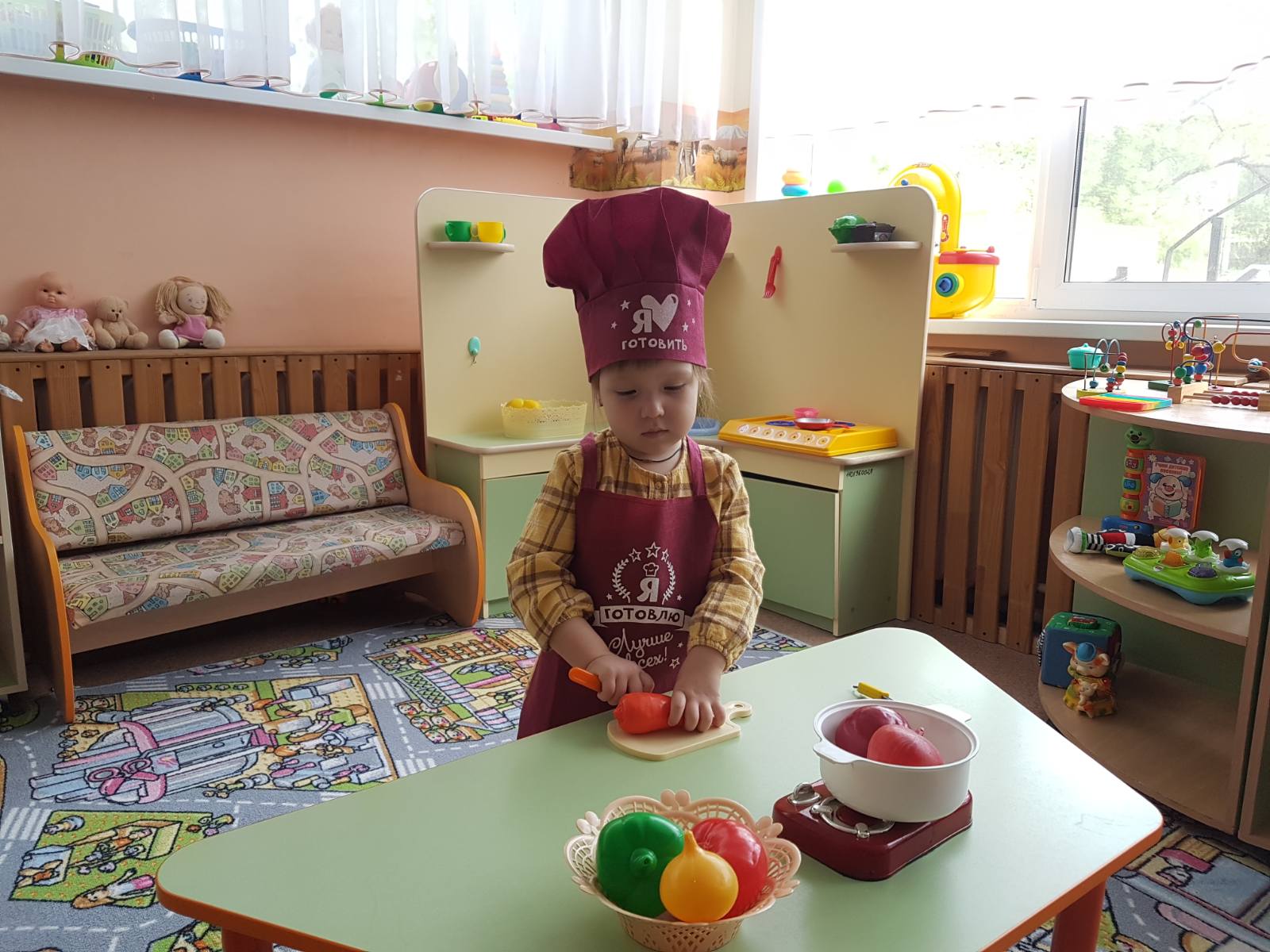 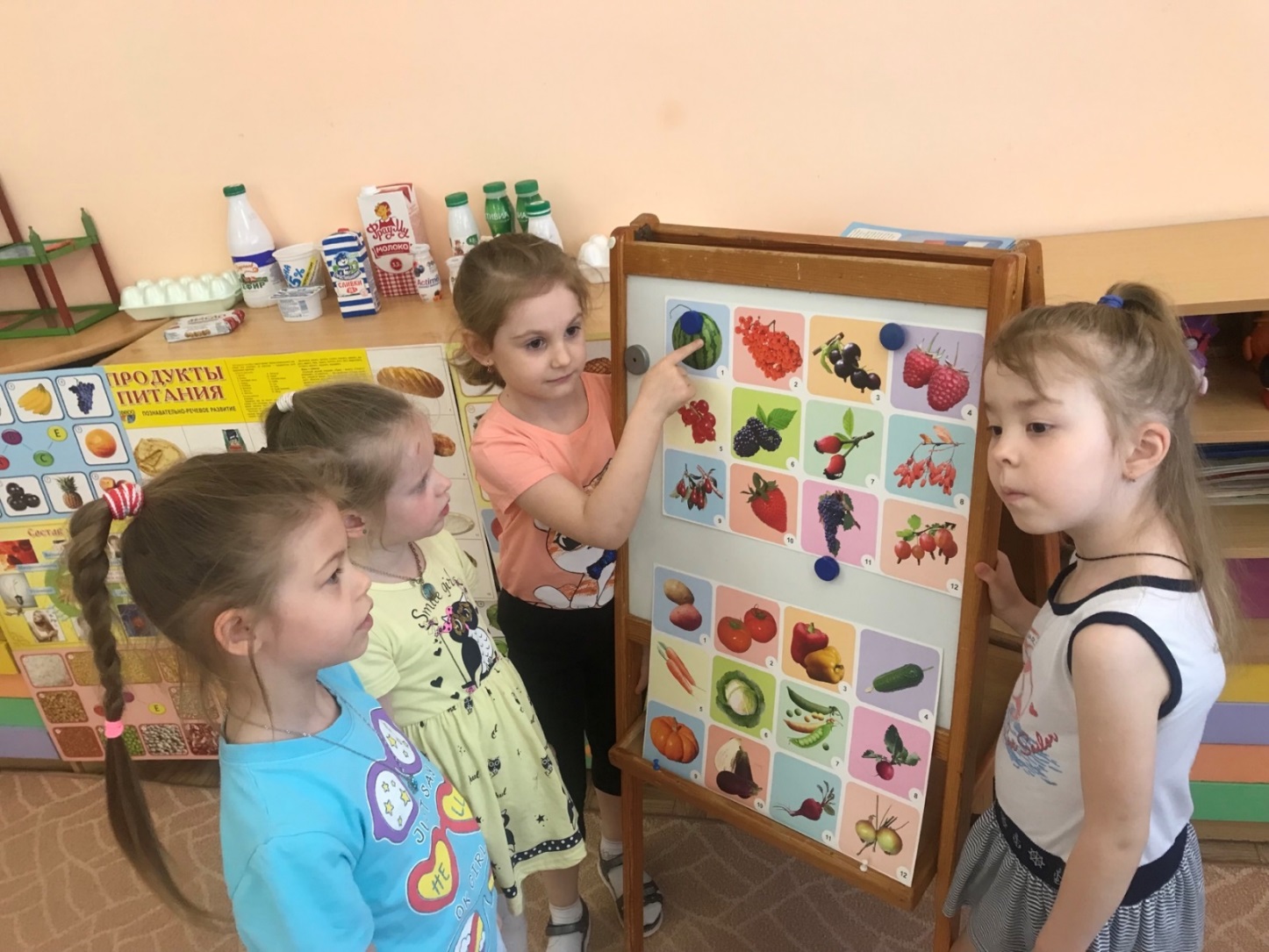 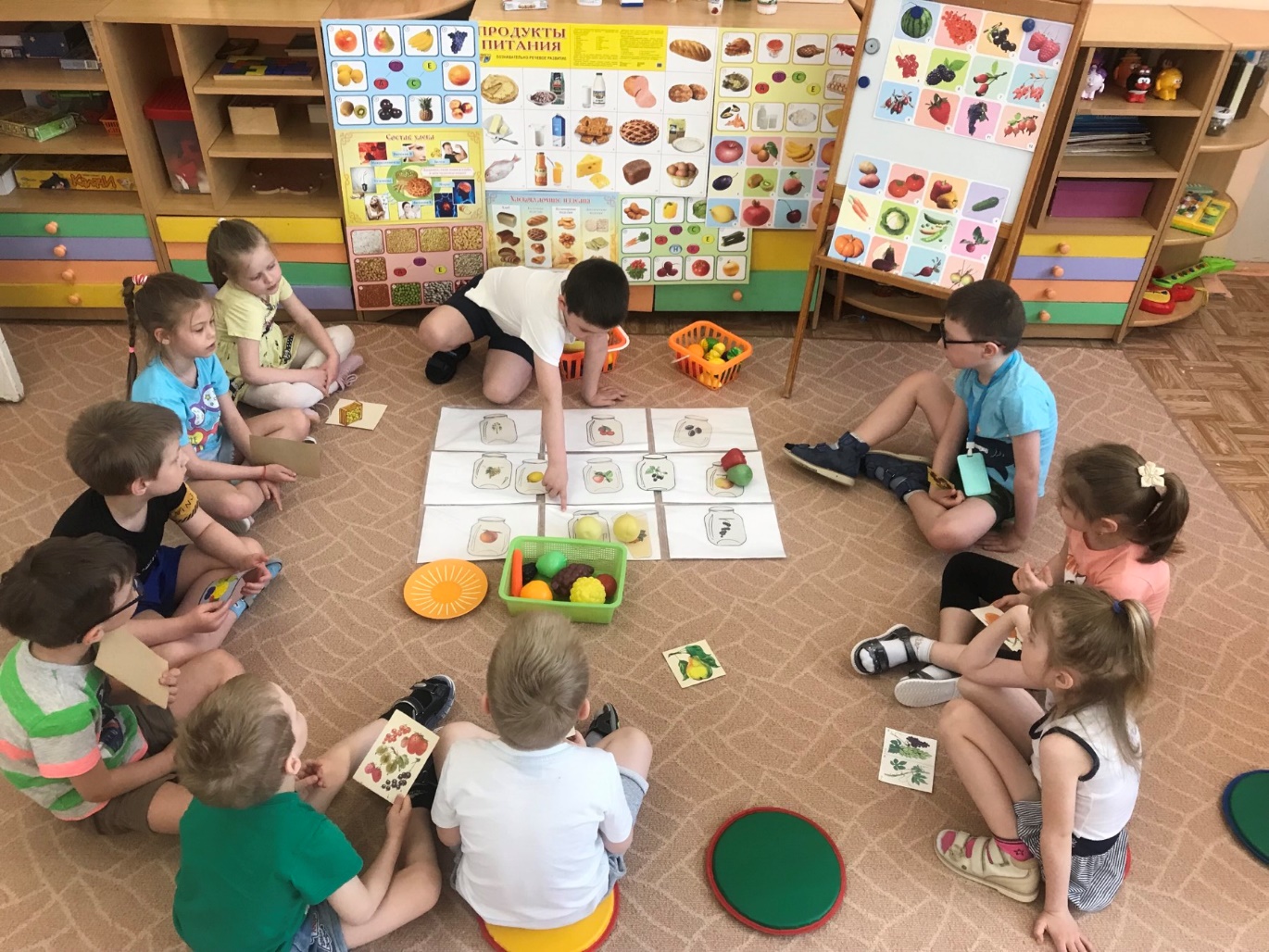 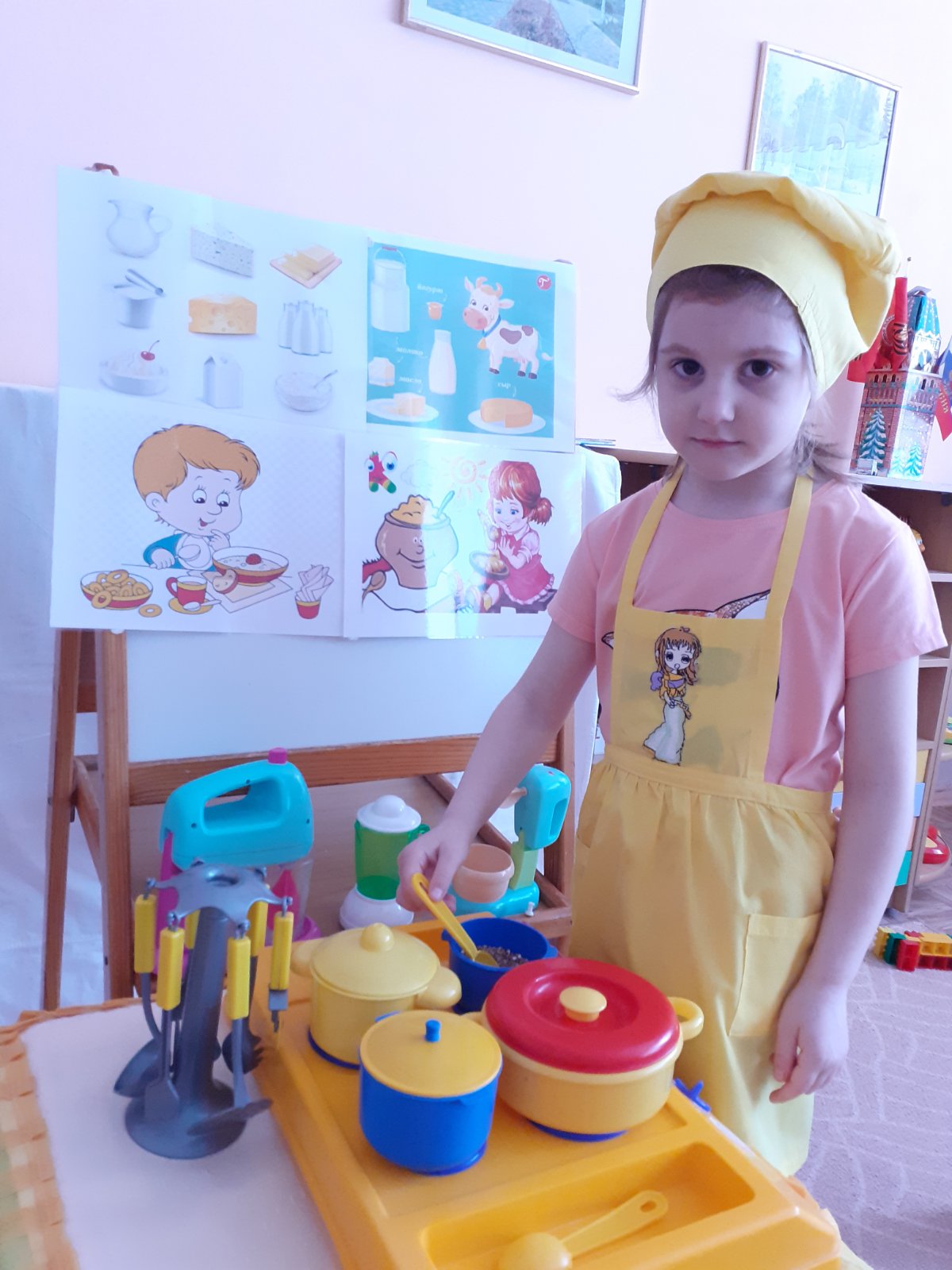 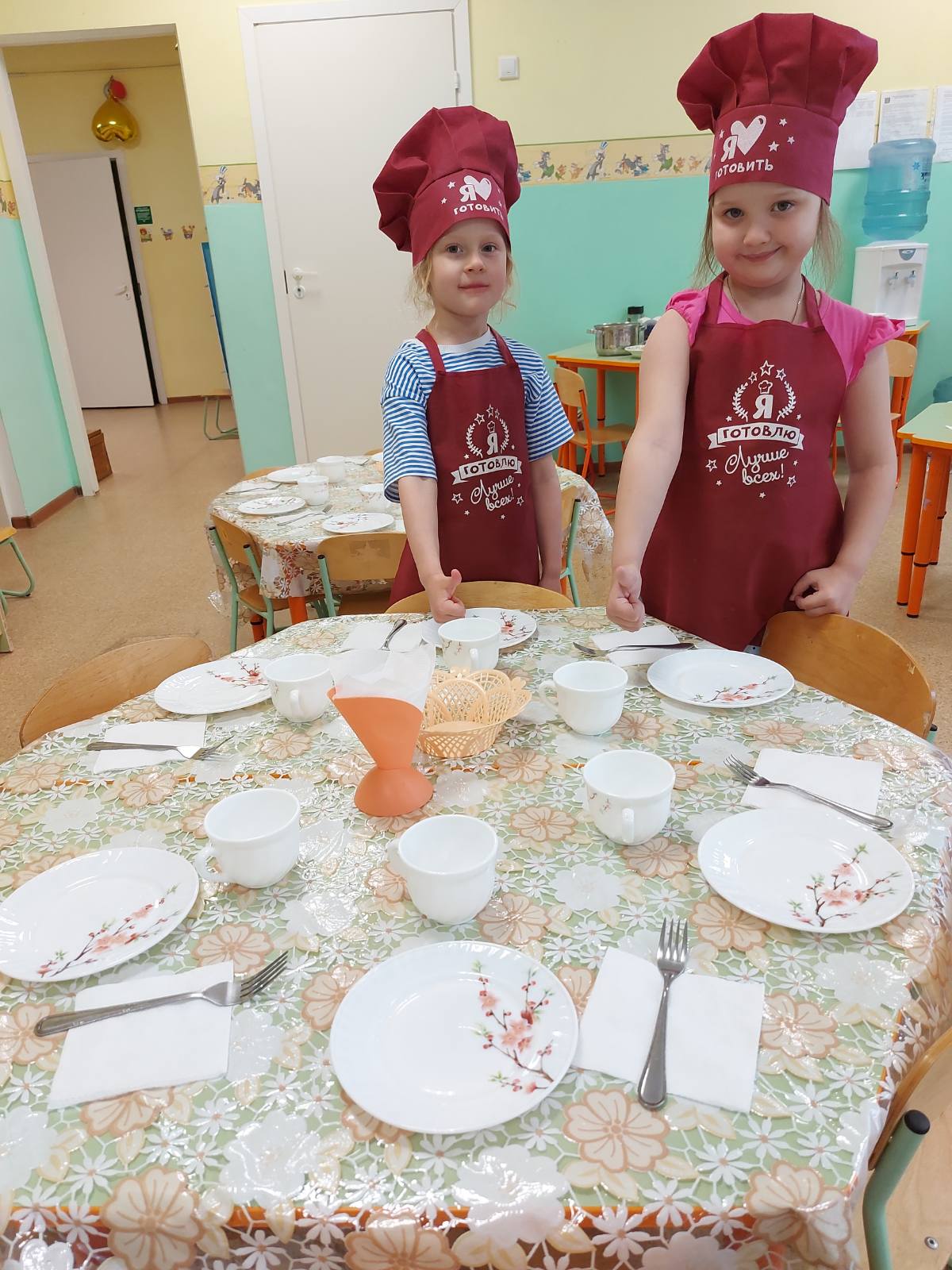 